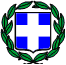 ΕΛΛΗΝΙΚΗ ΔΗΜΟΚΡΑΤΙΑΥΠΟΥΡΓΕΙΟ ΠΑΙΔΕΙΑΣ, ΕΡΕΥΝΑΣ ΚΑΙ ΘΡΗΣΚΕΥΜΑΤΩΝ-----ΠΕΡΙΦΕΡΕΙΑΚΗ ΔΙΕΥΘΥΝΣΗ Π/ΘΜΙΑΣ & Δ/ΘΜΙΑΣΕΚΠΑΙΔΕΥΣΗΣ ΚΡΗΤΗΣ-----Ταχ. Δ/νση: Λ. Κνωσού 6Τ.Κ. – Πόλη: 71306 – Ηράκλειο ΚρήτηςΙστοσελίδα: http://kritis.pde.sch.grE-mail: press@kritis.pde.sch.gr                                                                                                                       Ηράκλειο, 25 Σεπτεμβρίου 2017ΔΕΛΤΙΟ   ΤΥΠΟΥ«Γίνε και εσύ εθελοντής στην Α’ Περιφερειακή Μαθητιάδα Πολιτισμού και Αθλητισμού Κρήτης»Συμμετέχω- Προσφέρω- Διασκεδάζω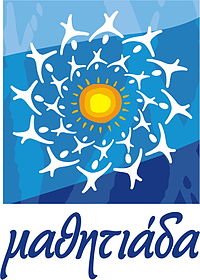 Η εξ’ αναβολής Α’ Περιφερειακή Μαθητιάδα Αθλητισμού και Πολιτισμού Κρήτης, υπό την αιγίδα του Υπουργείου Παιδείας, Έρευνας και Θρησκευμάτων συνδιοργανώνεται από την Περιφερειακή Δ/νση Εκπαίδευσης Κρήτης, την Περιφέρεια Κρήτης και το Δήμο Ηρακλείου σε συνεργασία με το Πανεπιστήμιο Κρήτης, το ΤΕΙ Κρήτης και την Αστυνομική Διεύθυνση Ηρακλείου.Από 17, 18, 19 και 20 Οκτωβρίου στο Παγκρήτιο Στάδιο μαθητές και μαθήτριες από σχολεία της Π/θμιας και της Δ/θμιας Εκπαίδευσης των τεσσάρων Περιφερειακών Ενοτήτων της Κρήτης θα έχουν την ευκαιρία να συμμετέχουν σε Ολυμπιακά και Παραολυμπιακά Αθλήματα και Πολιτιστικές Δράσεις.Με το σύνθημα «χωρίς το φόβο της αποτυχίας και το άγχος της νίκης» η Μαθητιάδα αποτελεί μια προσομοίωση των Ολυμπιακών Αγώνων, περικλείοντας όλες τις αρχές και τα ιδανικά που πρέσβευαν οι πρώτοι Ολυμπιακοί Αγώνες της αρχαιότητας, με πρωτεύοντα ρόλο τη ΣΥΜΜΕΤΟΧΗ και τον ΕΘΕΛΟΝΤΙΣΜΟ. Η Περιφερειακή Μαθητιάδα Κρήτης θα αρχίσει με την Λαμπαδηδρομία με μαθητές και μαθήτριες λαμπαδηδρόμους, από την Πλατεία Ελευθερίας και δια μέσω των τειχών της πόλης θα φτάσει στο Παγκρήτιο Στάδιο. Εκεί θα γίνει η αφή της φλόγας και η τελετή έναρξης.Οι εθελοντές είναι η κινητήρια δύναμη και η ψυχή των αθλητικών και πολιτιστικών εκδηλώσεων. Η συμμετοχή εθελοντών από τη νεολαία, την εκπαιδευτική κοινότητα και όλη την κοινωνία είναι πολύ σημαντική και απαραίτητη προϋπόθεση για την επιτυχημένη διοργάνωση της Α’ εξ’ αναβολής Περιφερειακής Μαθητιάδας Αθλητισμού και Πολιτισμού Κρήτης. Είναι οι άνθρωποι που θα βοηθήσουν τους αθλητές, επισκέπτες και θεατές κατά την διάρκεια των εκδηλώσεων. Η επιτυχία της διοργάνωσης, ανήκει σε όλους τους εθελοντές. Οι εθελοντές με τη συμμετοχή τους αποδεικνύουν πως μπορεί ο καθένας να βοηθήσει στην επιτυχία των αθλητικών εκδηλώσεων ακόμη και αν δεν είναι αθλητής, αλλά βοηθούν να αναδειχθούν μέσα από την κοινή προσπάθεια οι πραγματικές αξίες του αθλητισμού και ιδιαίτερα του «ευ αγωνίζεσθαι». Η επιτυχία της διοργάνωσης στηρίζεται στη θέληση, το πάθος, την αφοσίωση και τον επαγγελματισμό τον οποίο δείχνει ο κάθε εθελοντής.Η καρδιά των αθλητικών και πολιτιστικών εκδηλώσεων είναι οι άνθρωποι που θα τους κάνουν πραγματικότητα. Είναι οι Εθελοντές!!!!!!Στη Μαθητιάδα, οι εθελοντές βοηθούν κυρίως στην υλοποίηση του παιδαγωγικού ρόλου-στόχου των αθλητικών και πολιτιστικών εκδηλώσεων. Συμβάλουν στην εκπαίδευση των μαθητών και των μαθητριών μέσω του αθλητισμού και του πολιτισμού˙  βοηθώντας τους να κατανοήσουν πως η άθληση είναι τρόπος ζωής και όχι κυνήγι μεγάλων επιδόσεων.Συμπλήρωσε σήμερα κιόλας την ΑΙΤΗΣΗ ΕΘΕΛΟΝΤΗ στο http://mathitiada.pdekritis.gr/index.php/aitisi-ethel-menu και γίνε μέλος της ομάδας που θα συμβάλει στην ΕΠΙΤΥΧΗΜΕΝΗ διοργάνωση της Περιφερειακής Μαθητιάδας Αθλητισμού και Πολιτισμού Κρήτης και θα την μετατρέψει σε θεσμό.Με τη συμμετοχή σας σηκώστε την Κρήτη ψηλά